GREAT TORRINGTON TOWN COUNCIL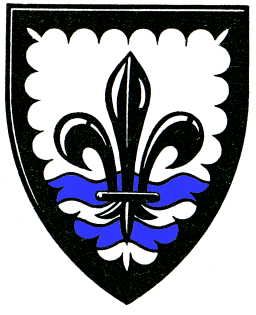 		Castle HillGreat TorringtonDevon EX38 8AATel: 01805 626135 Office Hours: 9.00am to 1.00pm Tues/Wed/ThursTown Clerk:  Karen Chapman	            E-Mail:  admin@great-torringtontowncouncil.gov.ukPLANNING COMMITTEECOMMITTEE ROOM, GREAT TORRINGTON TOWN COUNCIL, CASTLE HILL TORRINGTON, EX38 8AAOnWEDNESDAY 28 SEPTEMBER 2022 at 10:00amNOTICE OF MEETINGMEMBERS: 	Cllrs K Allin, M Brown, P Cloke (Chair), D Davey, S Ford, S Mills, J Rose and D Smith 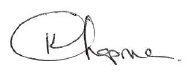 Town Clerk______________________________________________________________________________All those attending are requested to turn off their mobile phones for the duration of the meeting.Members of the public wishing to speak in Section 2 of the meeting must notify the Town Clerk no later than 2pm the day before the scheduled Planning Committee Meeting via telephone or email. In order to facilitate social distancing, it may be necessary to limit the number of members of the public attending this meeting. AGENDAApologies: to receive apologies of absence from the meetingDeclaration of interests: Members will be asked to call out any Declarations of Interest as each item is called.  This will be documented in the minutes.Elected Members of Devon County Council and Torridge District Council who have considered a planning application by virtue of their membership of that Council hold a personal interest and are deemed to have considered the application separately and the expressed views of that Council do not bind the Members concerned who consider the application afresh10-minute period for public contributionsMinutes: Confirmation of the minutes of the following meetings and pass such resolutions thereon as deemed advisable:Planning Committee Minutes: 03 August 2022Matters arising for the above minutesCorrespondence and matters brought forward by the Chairman as a matter of urgencyTo agree the agenda between Part “A” and Part “B” (confidential and restricted information)Part AConsideration of the following Planning Applications received: Decision1/0747/2022/FUL: Retrospective application for the siting of a portacabin for use at Tarka Valley Railway: Puffing Billy, Torrington, Devon, EX38 8JD1/0871/2022/FUL: Proposed front porch, installation of dropped kerb and creation of off-road parking: 17 Calvesford Road, Torrington, Devon EX38 7DQ1/0836/2022/FUL: Proposed erection of 2 no. dwellings with garaging and change of use of land to education (revision to approved application reference 1/1223/2021/FUL): Land at Caddywell, Torrington, Devon1/0834/2022/FUL: Proposed extensions and alterations: 27 Rosemoor Road, Torrington, Devon, EX38 7NBConsideration of Application for New Street Name: DecisionN2022/38: South Street Car Park, Torrington Devon (planning reference 1/1086/2021/REMM)Responses from Torridge District Council and Devon County Council: For Information:1/0351/2022/FUL: Part retrospective application for the construction of a detached dwelling (Resubmission of application 1/0424/2021/FUL): Land at Briar Hayes, Hatchmoor Road, Torrington, Devon: APPLICATION REFUSED.1/0609/2022/FUL: Conversion of garage to create accessible accommodation, alterations to dwelling and extension over existing single storey area: 45 Dartington Fields, Torrington, Devon EX38 7DN: PERMISSION GRANTED.1/0490/2022/FUL: Proposed conversion of part shop to residential accommodation: 12A South Street, Torrington, Devon EX38 8HE: APPLICATION REFUSED.1/0655/2022/FUL: Side extension to create porch and use of garage as home office/store: Aquarius, Gas Lane, Torrington, Devon: PERMISSION GRANTED.1/0687/2022/FUL: Conversion of existing outbuilding to form ancillary accommodation and erection of sun lounge: Bank House, 5 High Street, Torrington, Devon: PERMISSION GRANTED.1/0661/2022/FUL: Erection of rear extension and replacement of upper ground floor balcony: 48 South Street, Torrington, Devon EX38 8AB: PERMISSION GRANTED.1/1117/2022/OUT: Outline application with all matters reserved for construction of detached, two-bedroom dwelling with parking bay and amenity space: Land at Grid Reference 249337 119319, Town Park, Torrington, Devon: APPLICATION REFUSED.1/0752/2021/REMM: Reserved matters application for access, appearance, landscaping, layout & scale pursuant to planning approval 1/0508/2017/OUTM – Erection of 58 dwellings with associated infrastructure: Land adjacent Hatchmoor Nursing Home, Torrington, Devon: PERMISSION GRANTED.Part B (confidential and restricted information): Nil businessDate of next meeting: 12 October 2022Filming and recording of this meeting: Please note that this meeting may be recorded by a third party.